АДМИНИСТРАЦИЯ ГОРОДА НОВОШАХТИНСКАПОСТАНОВЛЕНИЕ08.09.2023					   № 913			       г. НовошахтинскО внесении изменений в постановление Администрации городаот 07.07.2022 № 736В соответствии с Федеральным законом от 13.03.2006  № 38-ФЗ «О рекламе», Федеральным законом от 06.10.2003 № 131-ФЗ «Об общих принципах организации местного самоуправления в Российской Федерации», во исполнение решений межведомственной комиссии по размещению рекламных конструкций на территории города Новошахтинска от 01.03.2023 № 2-2023, от 27.04.2023 № 4-2023, от 25.08.2023 № 5-2023 и на основании заключения министерства строительства, архитектуры и территориального развития Ростовской области от 27.07.2023 № 288 о согласовании вносимых изменений в схему размещения рекламных конструкций на территории города Новошахтинска, в целях актуализации и упорядочения мест размещения рекламных конструкций на территории города Новошахтинскапостановляю:1. Внести в приложения к постановлению Администрации города от 07.07.2022 № 736 «Об утверждении схемы размещения рекламных конструкций на территории города Новошахтинска» изменения согласно приложению.2. Настоящее постановление подлежит официальному опубликованию и размещению на официальном сайте Администрации города Новошахтинска в сети Интернет. 3. Контроль за исполнением постановления возложить на заместителя Главы Администрации города по вопросам экономики Ермаченко М.В.Глава Администрации города 					      С.А. БондаренкоПостановление вноситотдел развития предпринимательства иинвестиций Администрации города Приложение к постановлению Администрации города от 08.09.2023 № 913ИЗМЕНЕНИЯ,вносимые в приложения к постановлению Администрации города от 07.07.2022 № 736 «Об утверждении схемы размещения рекламных конструкций на территории города Новошахтинска»1. По тексту приложений № 1, 2 к постановлению слова «а/д «Новошахтинск – Майский – гр. Украины» заменить словами «а/д «М-4 «Дон»  Новошахтинск  граница с Луганской Народной Республикой».2. Пункт 1.5 раздела 1 приложения № 1 изложить в редакции:«1.5. Щитовая установкаа/д «М-4 «Дон»  Новошахтинск  граница с Луганской Народной Республикой 894 км + 150 м, слева по ходу километража (ул. Харьковская, – ул. Комсомольская)Топосъемка планируемого участка 1:500* Дизайн макет рекламной конструкции до 05.07.2023 ширина 6,0 м, высота 3,0 м,высота стойки 4,5 м,общая площадь информационного поля 36,0 кв. м.».3. Пункт 1.7 раздела 1 приложения № 1 изложить в редакции:«1.7. Щитовая установкаа/д «М-4 «Дон»  Новошахтинск  граница с Луганской Народной Республикой 894 км + 100 м, слева по ходу километража (ул. Харьковская, в районе «Хлебный Дом»)Топосъемка планируемого участка 1:500* Дизайн макет рекламной конструкции до 05.07.2023 ширина 6,0 м, высота 3,0 м,высота стойки 4,5 м,общая площадь информационного поля 36,0 кв. м.».4. Пункт 1.9 раздела 1 приложения № 1 изложить в редакции:«1.9. Щитовая установкаа/д «М-4 «Дон»  Новошахтинск  граница с Луганской Народной Республикой 893 км + 800 м, слева по ходу километража (ул. Харьковская, 4 – проспект Ленина)Топосъемка планируемого участка 1:500* Дизайн макет рекламной конструкции до 05.07.2023 ширина 6,0 м, высота 3,0 м,высота стойки 4,5 м,общая площадь информационного поля 36,0 кв. м.».5. Пункт 1.32 раздела 1 приложения № 1 изложить в редакции:«1.32. Щитовая установкаа/д «М-4 «Дон»  Новошахтинск  граница с Луганской Народной Республикой 890 км + 356 м, справа по ходу километража (ул. Харьковская – ул. Трамвайная, 1)Топосъемка планируемого участка 1:500* Дизайн макет рекламной конструкции до 05.07.2023ширина 6,0 м, высота 3,0 м,высота стойки 4,5 м,общая площадь информационного поля 36,0 кв. м.».6. Пункт 1.44 раздела 1 приложения № 1 изложить в редакции:«1.44. Щитовая установкаа/д «М-4 «Дон»  Новошахтинск  граница с Луганской Народной Республикой  893 км + 245 м, справа по ходу километража (ул. Харьковская, в районе дома № 103)Топосъемка планируемого участка 1:500* Дизайн макет рекламной конструкции до 05.07.2023ширина 6,0 м, высота 3,0 м,высота стойки 4,5 м,общая площадь информационного поля 36,0 кв. м.».7. Пункт 1.47 раздела 1 приложения № 1 изложить в редакции:«1.47. Щитовая установкаа/д «М-4 «Дон»  Новошахтинск  граница с Луганской Народной Республикой 893 км + 600 м, справа по ходу километража (ул. Харьковская, 81, в районе автовокзала)Топосъемка планируемого участка 1:500* Дизайн макет рекламной конструкции до 05.07.2023ширина 6,0 м, высота 3,0 м,высота стойки 4,5 м,общая площадь информационного поля 36,0 кв. м.».8. Раздел 1 приложения № 1 дополнить пунктами 1.51  1.52 следующего содержания:«1.51. Щитовая установкаа/д «М-4 «Дон»  Новошахтинск  граница с Луганской Народной Республикой  (ул. Кирпичная, в районе здания № 49г)Топосъемка планируемого участка 1:500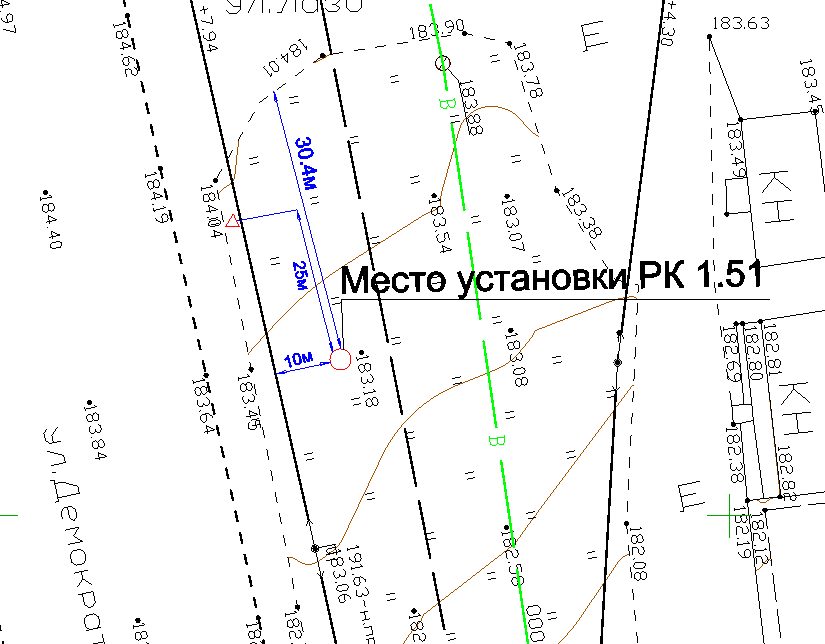 1.52. Щитовая установкаа/д «М-4 «Дон»  Новошахтинск  граница с Луганской Народной Республикой  (ул. Харьковская, в районе здания № 105)Топосъемка планируемого участка 1:500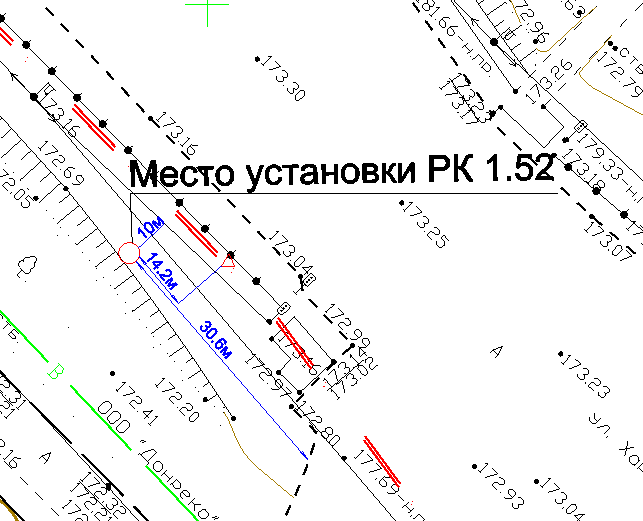 9. Пункты 2.2 и 2.3 раздела 2 приложения № 1 исключить.10. Пункты 3.5 и 3.7 раздела 3 приложения № 1 исключить. 11. Пункт 7.2 раздела 7 приложения № 1 исключить. 12. Раздел 1 приложения № 2 дополнить пунктами 1.51  1.52 следующего содержания:3.2. Пункты 2.2, 2.3, 3.5, 3.7, 7.2 приложения № 2 исключить.Управляющий делами Администрации города 						      Ю.А. Лубенцов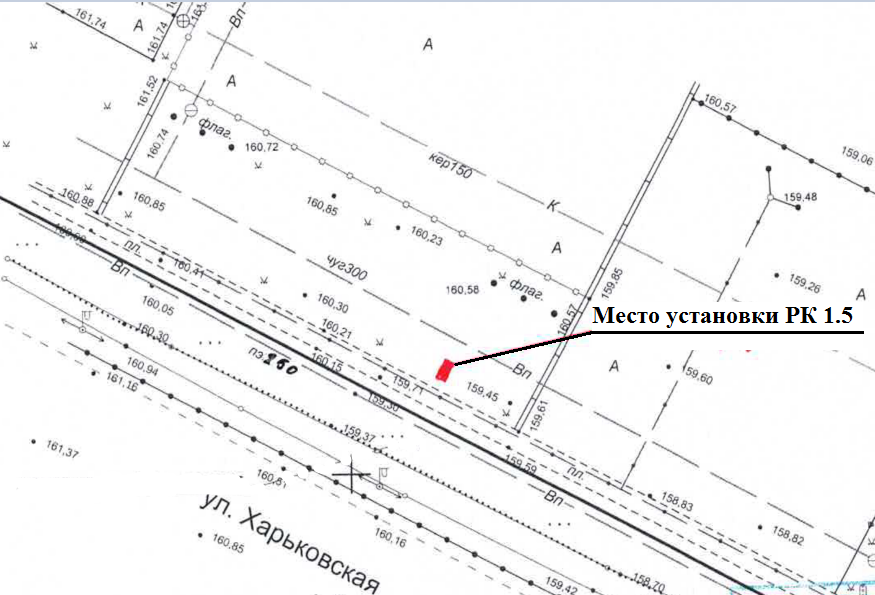 Дизайн макет рекламной конструкции*Эскиз рекламной конструкции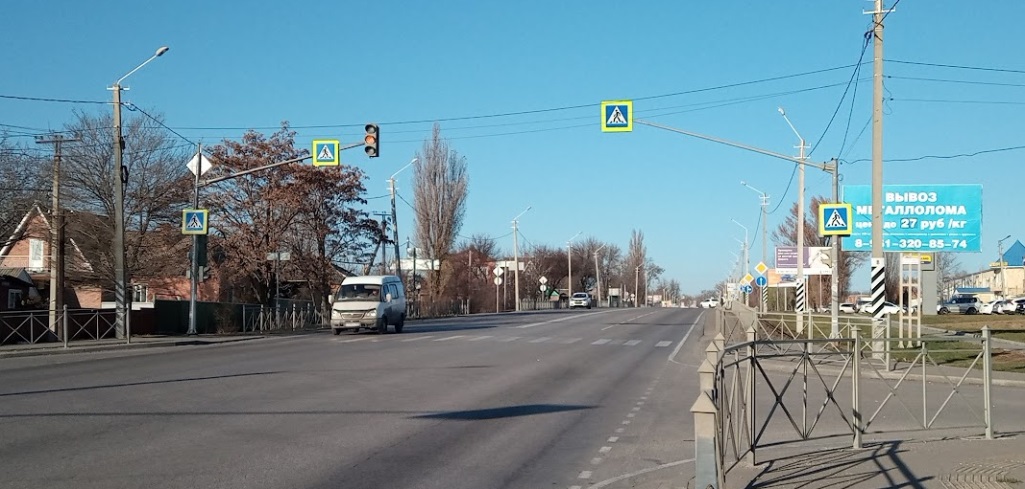 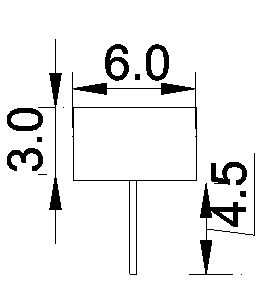 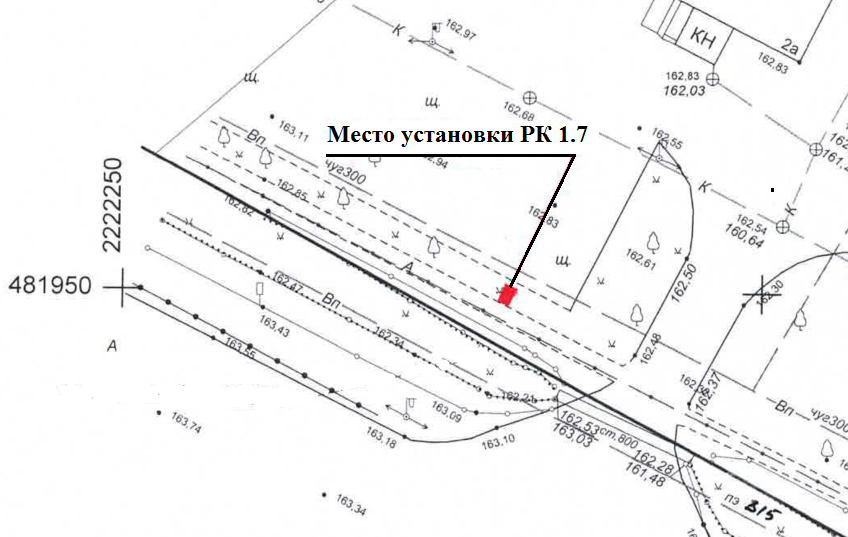 Дизайн макет рекламной конструкции*Эскиз рекламной конструкции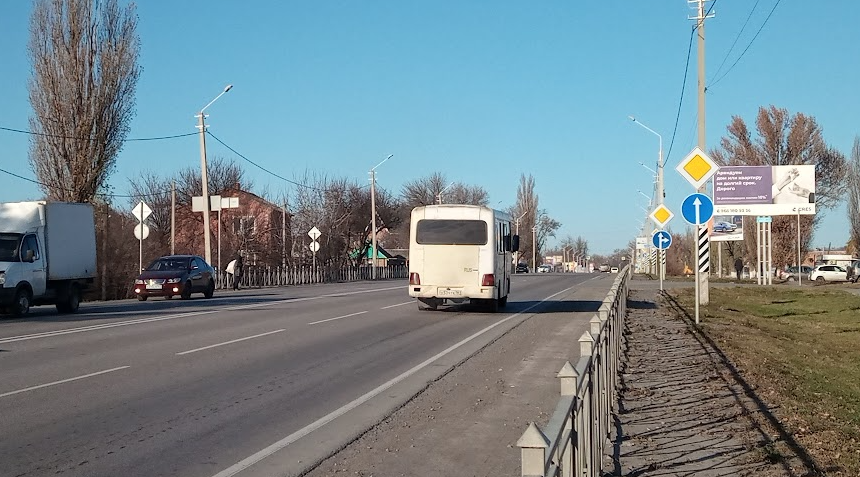 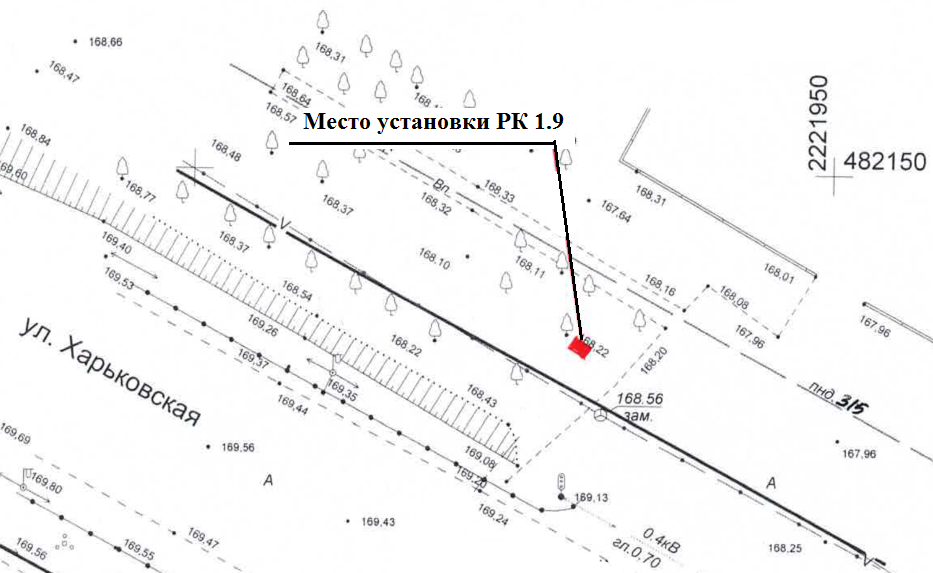 Дизайн макет рекламной конструкции*Эскиз рекламной конструкции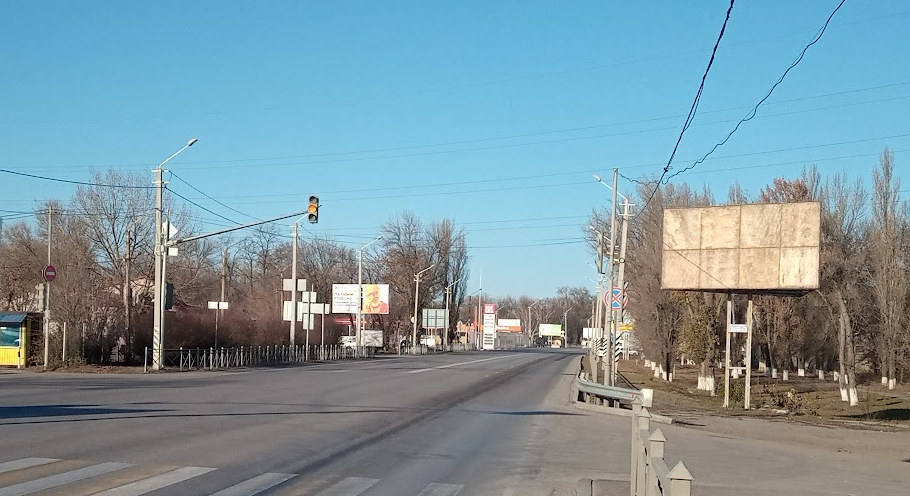 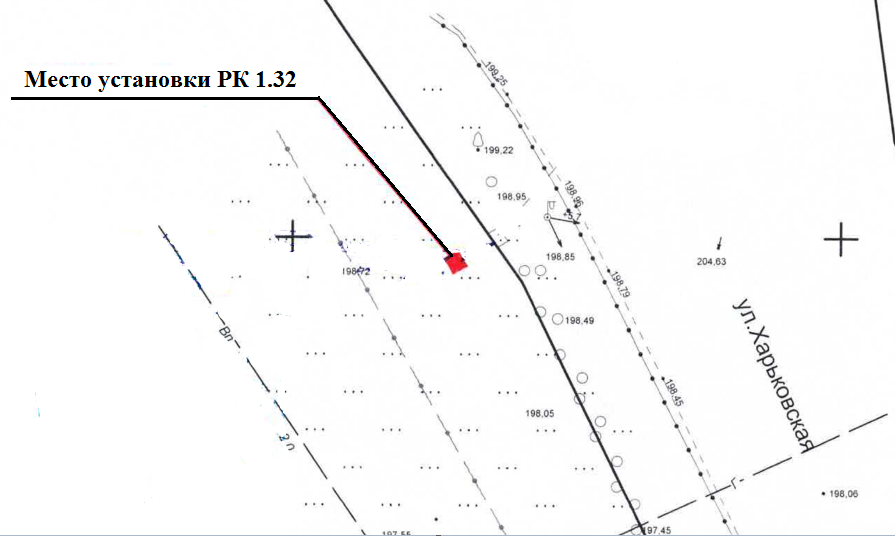 Дизайн макет рекламной конструкции*Эскиз рекламной конструкции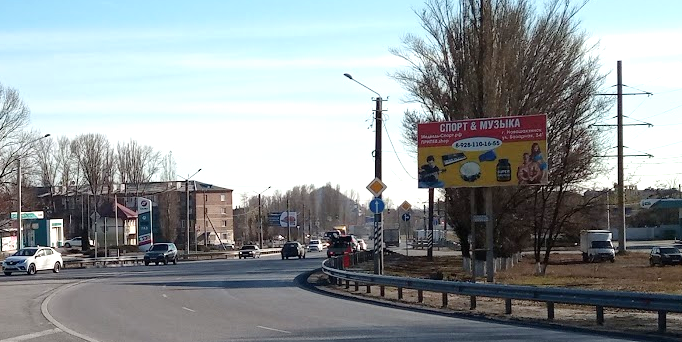 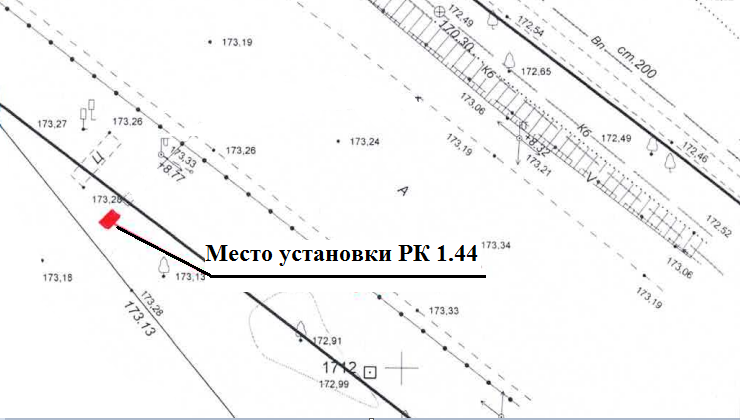 Дизайн макет рекламной конструкции*Эскиз рекламной конструкции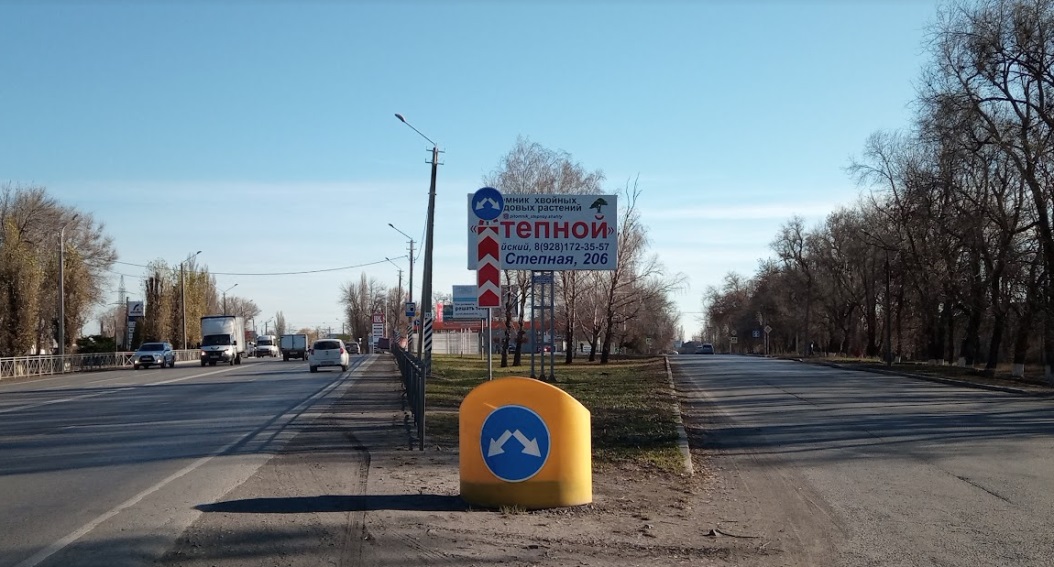 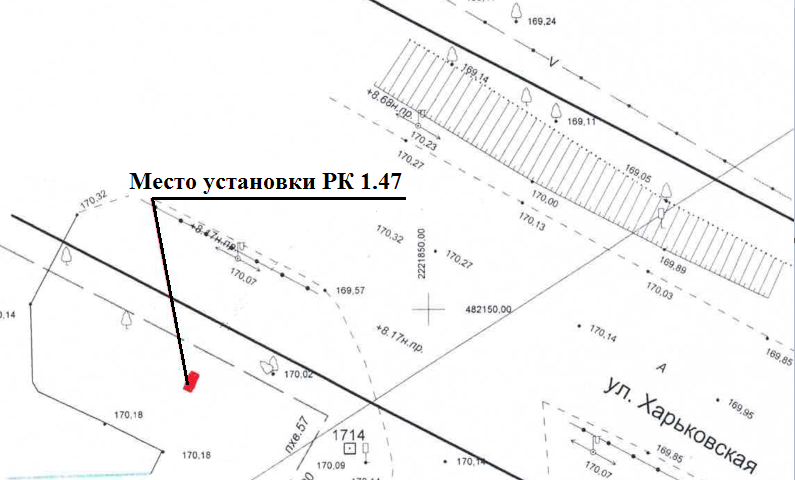 Дизайн макет рекламной конструкции*Эскиз рекламной конструкции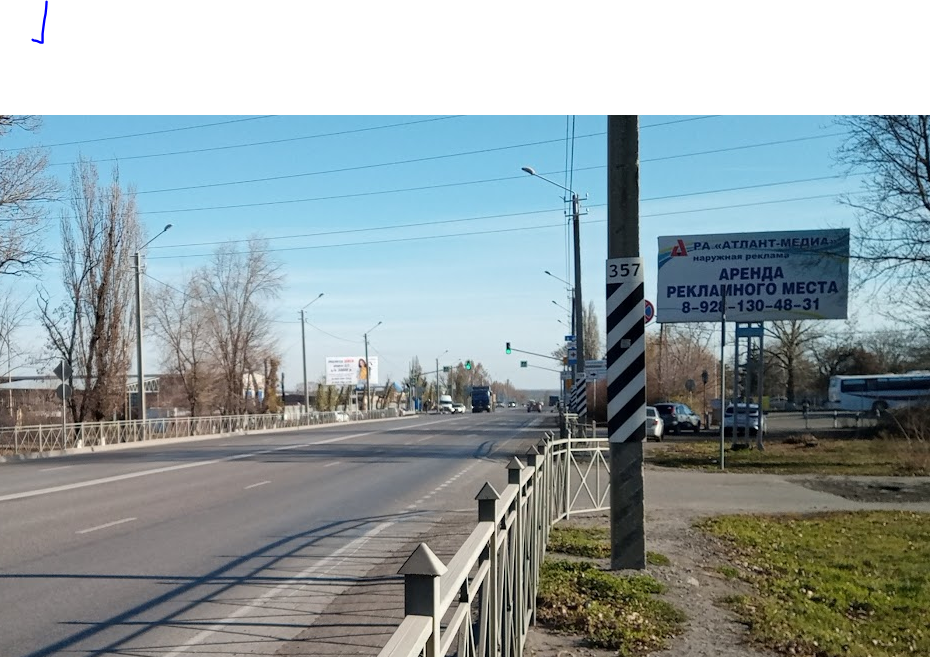 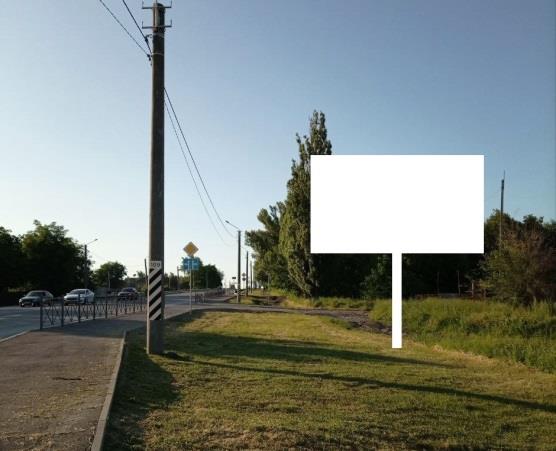 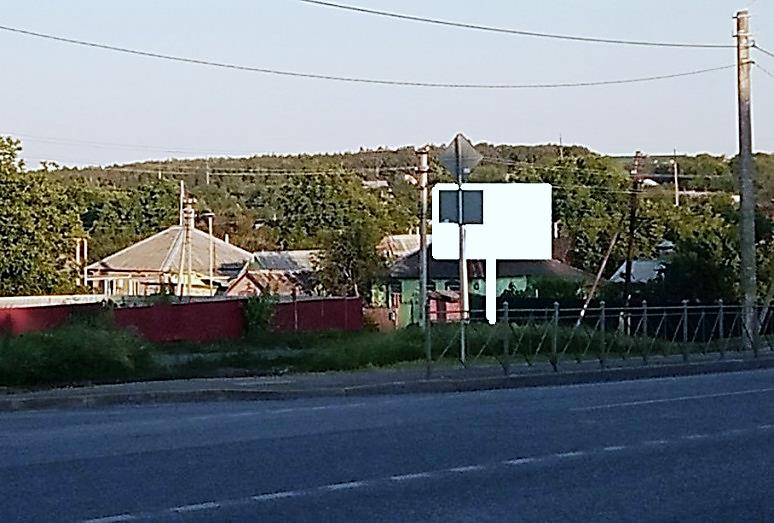 Размеры рекламного поля: 6,0 м х 3,0 м,Высота стойки: 4,5 м,общая площадь информационного поля 36,0 кв. м.10,0 метров до бровки дорожного полотна;30,4 м до поворота;25,0 м до ближайшего дорожного знака по ходу движения; рекламная конструкция не попадает в зону охраны объекта культурного наследия в соответствии с Федеральным законом от 25.06.2002 № 73-ФЗ «Об объектах культурного наследия (памятниках истории и культуры) народов Российской Федерации».Эскиз рекламной конструкции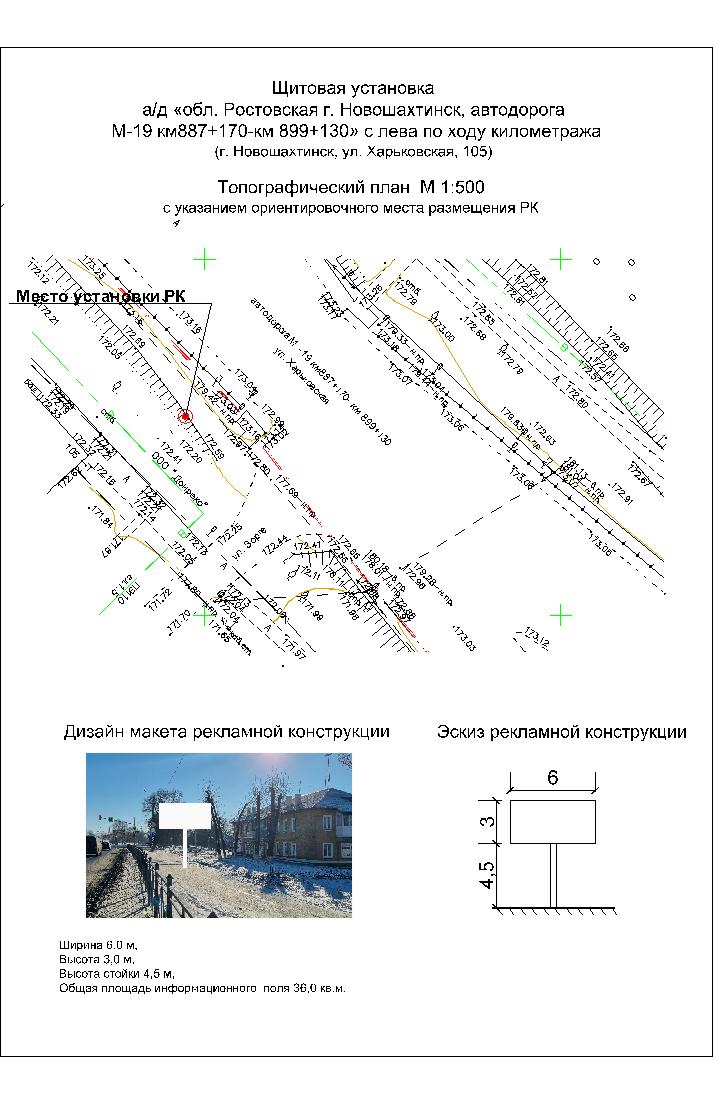 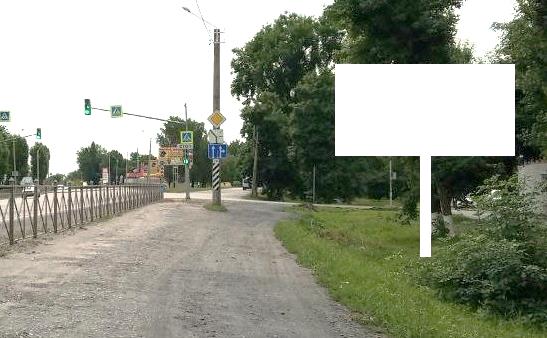 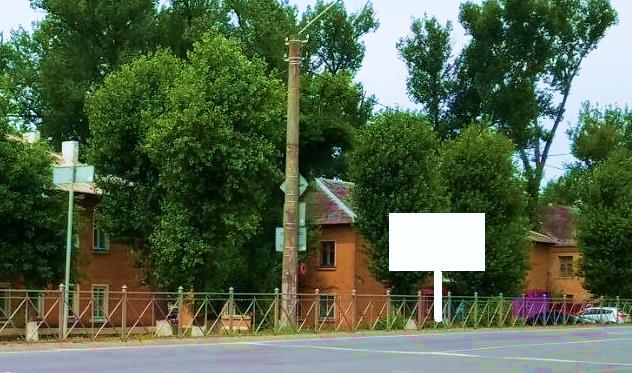 Размеры рекламного поля: 6,0 м х 3,0 м,Высота стойки: 4,5 м,общая площадь информационного поля 36,0 кв. м.10,0 метров до бровки дорожного полотна;30,6 м до поворота;14,2 м до ближайшего дорожного знака по ходу движения; рекламная конструкция не попадает в зону охраны объекта культурного наследия в соответствии с Федеральным законом от 25.06.2002 № 73-ФЗ «Об объектах культурного наследия (памятниках истории и культуры) народов Российской Федерации».Эскиз рекламной конструкции«1.51.Щитовая установка2а/д «М-4 «Дон»  Новошахтинск  граница с Луганской Народной Республикой» (ул. Кирпичная, в районе здания № 49г)36,0ширина 6,0 м, высота 3,0 м,высота стойки 4,5 м1.52.Щитовая установка2а/д «М-4 «Дон»  Новошахтинск  граница с Луганской Народной Республикой» (ул. Харьковская, в районе здания № 105)36,0ширина 6,0 м, высота 3,0 м,высота стойки 4,5 м».